ПАМЯТКА ДЛЯ РОДИТЕЛЕЙУважаемые родители!Мы собрали вопросы, которые чаще всего возникают у родителей при переходе на дистанционное обучение и в период освоения учебных программ в дистанционной форме.Как будет выстроен образовательный  процесс дистанционного обучения?Для  реализации модели дистанционного обучения в 5 -11 классах   МАОУ «ПКШ № 1»  при организации онлайн-уроков и консультаций использует:видеоконференцсвязь Zoom – Алгоритм действий:Скачать приложение по ссылке https://zoom.us/ (для первого использования)Войти в видеоконференцию за 5-7 минут до начала.Ввести идентификатор и пароль, который получен от учителя (воспитателя).Эпос.Школа – электронная пермская образовательная система Пермского края .  Изменится ли расписание?Да, расписание при переходе на дистанционное обучение изменится.По предметам, которые проводятся в режиме онлайн, составлено отдельное расписание (ежедневно проводится не более 3-х уроков).По остальным предметам материалы размещаются в электронном журнале ЭПОС.ШколаСколько будет длиться урок?Продолжительность проведения урока 30 минут.Перемены между уроками 20 минут.Утренний осмотр проходит за 30 минут до начала 1-го урока, согласно расписанию.Расписание звонков:Где и как ребенок будет получать домашние задания?Задание ребенок получает в электронном журнале ЭПОС.Школа. в разделе «Домашнее задание».На начало каждого онлайн-урока учитель выходит на связь с классом, где дает новый материал, разъясняет выполнение домашнего задания. Далее обучающийся проделывает работу самостоятельно   и прикрепляет его в электронном журнале ЭПОС.Школа (инструкция в Приложении № 1)По предметам, которые не вошли в расписание онлайн-уроков, домашнее задание выкладывается ежедневно в электронном журнале.Какие сроки выполнения домашнего задания?В электронном журнале ЭПОС.Школа в разделе «Домашнее задание» указаны сроки выполнения и сдачи выполненной работы учителю. Как я должен контролировать учебный процесс?Просим ответственно отнестись к дистанционной форме обучения, необходимо ЕЖЕДНЕВНО контролировать режим обучения, выполнение  заданий ребенком. Окажите посильную помощь ребенку в изучении нового материала и/или выполнении домашнего задания. Как учителя будут оценивать моего ребенка?Ребенок получает оценку за выполненное задание:- на онлайн-уроке;- выполняя задание на интерактивной платформе;- выполняя письменную работу (выполненная работа прикрепляется в системе ЭПОС.Школа).  Если нет технического обеспечения для работы ребенка в дистанционном режиме?Все дети, которые не смогут подключиться к обучению в дистанционной форме, смогут получать задания через иные источники в индивидуальном порядке.Уважаемые родители!Если у Вас остались вопросы, задайте их своему воспитателю.Администрация школы готова оказать максимальное содействие в решении вопросов дистанционного обучения. С вопросами можно обращаться к членам администрации по электронной почте:Гараева Зульфия Вахитовна, zulfiya.garaewa@yandex.ru 8 (342) 267-06-26Лисовская Ольга Николаевна, olisovsckaja@yandex.ru      8 (342) 267-06-26С вопросами по работе в системе ЭПОС.Школа обращаться: Трущина Надежда Алексеевна,  nadja-sznva@yandex.ru  8 (342) 267-06-26Симонова Татьяна Сергеевна, ts-ivanova@mail.ru    8 (342) 267-06-26Приложение № 1Как прикрепить файл с выполненной работой в ЭПОСЕЕсли вы зашли на вкладку Дневник, то вы не сможете увидеть все необходимые данные.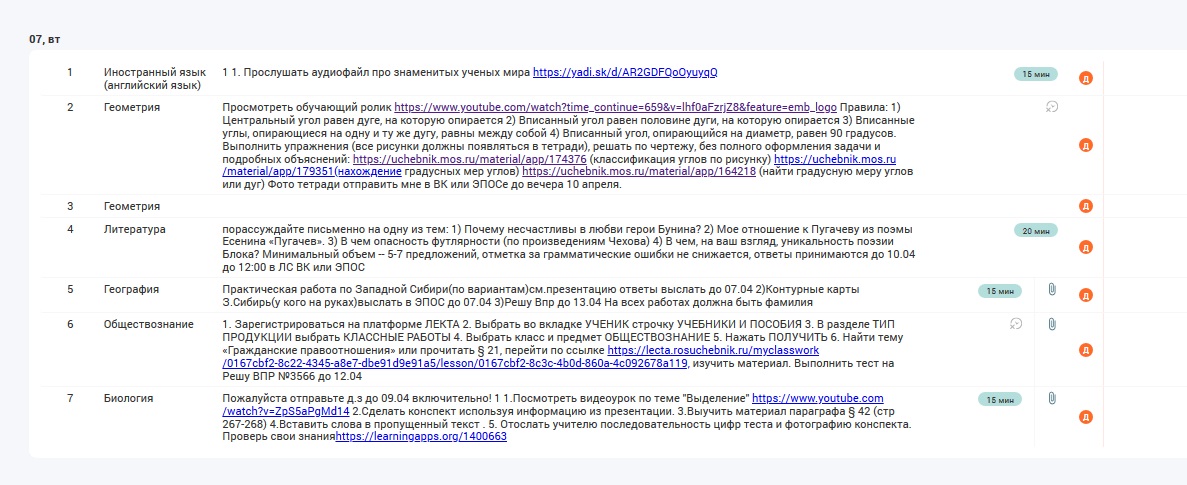 Пожалуйста, перейдите на вкладку ДОМАШНЕЕ ЗАДАНИЕ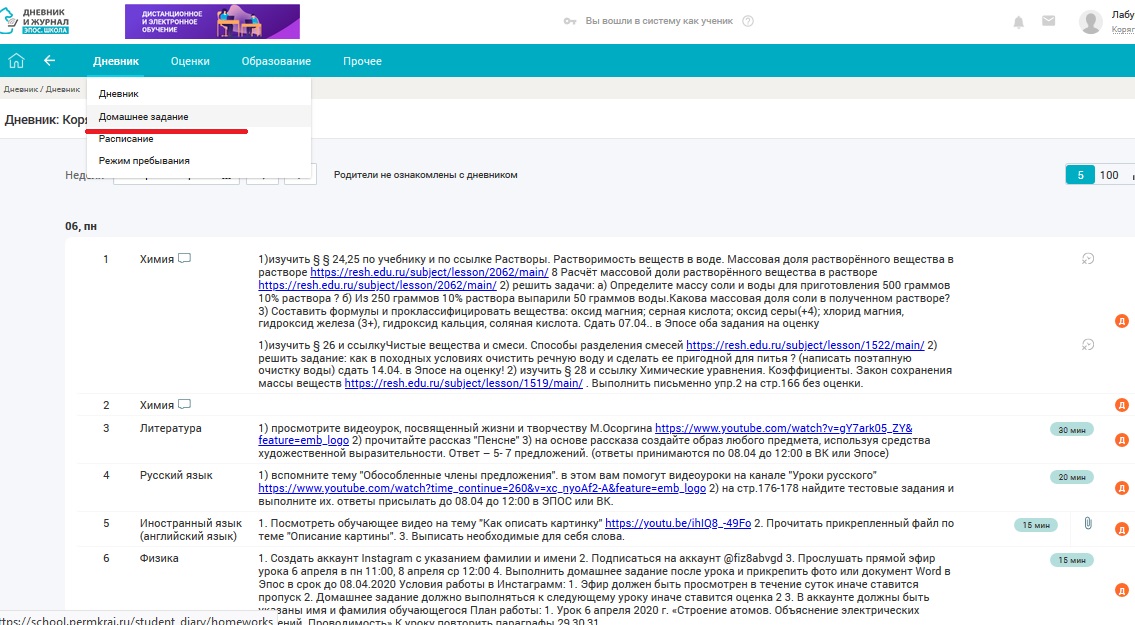 Вот внешний вид этой страницы. Таблица состоит из 7 столбцов. Выполненные работы прикрепляются в шестой столбец.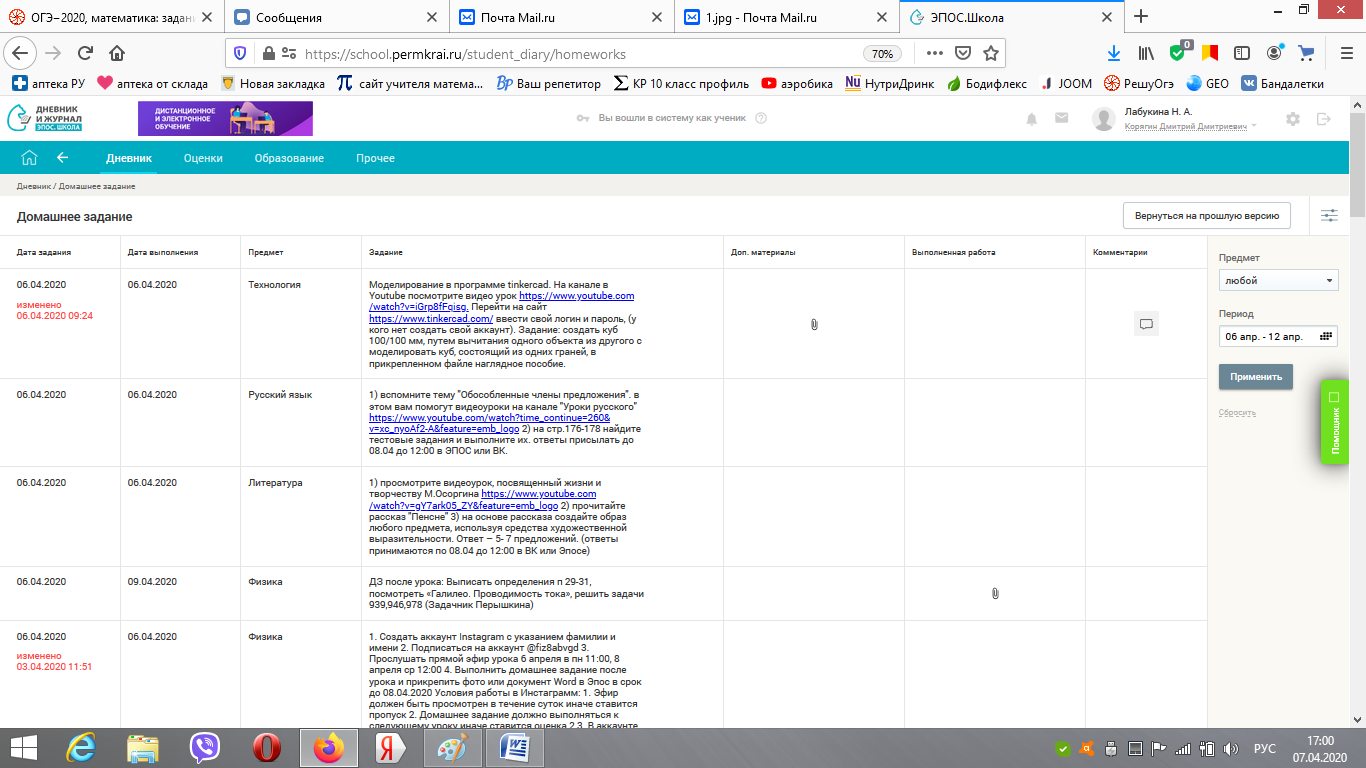 И здесь внимательно надо смотреть на дату во втором столбце. Если она прошла, то прикрепить файл уже нельзя, даже если учитель написал, что работы принимаются. 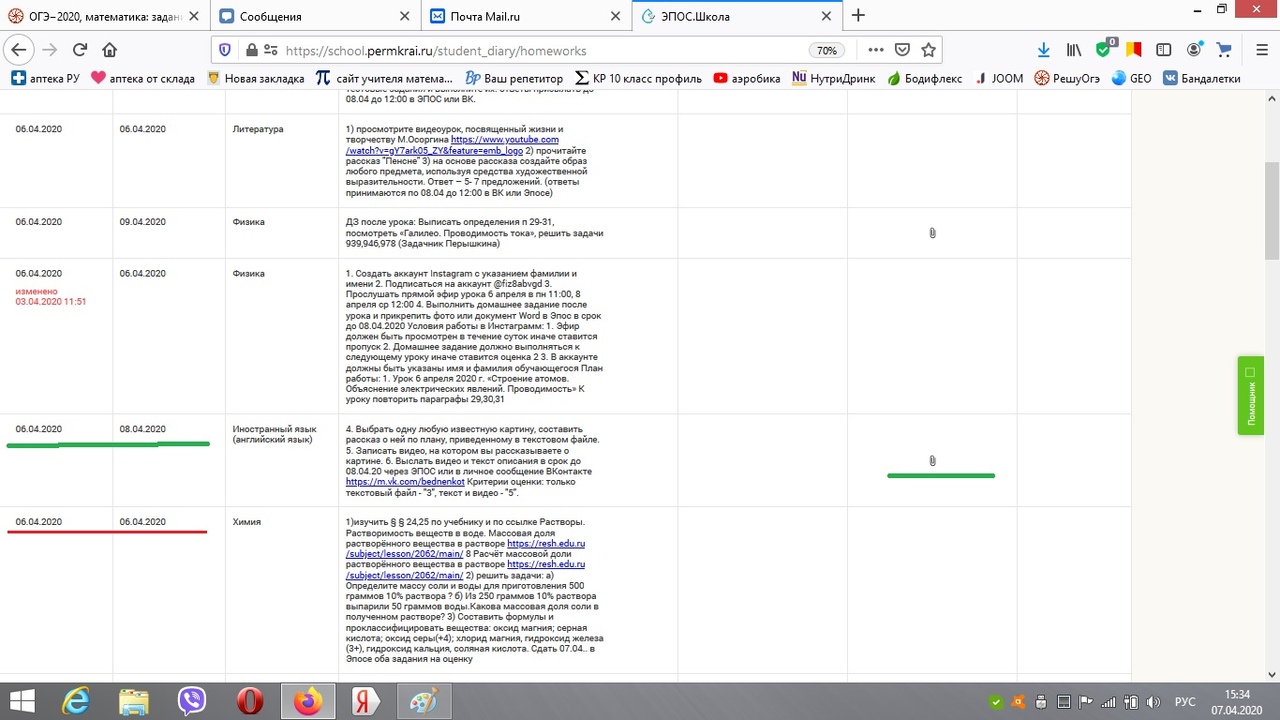 Тогда у вас есть два разных пути:Прикрепить задание на следующий урок. Например, география была 6 апреля, а следующий урок 10 апреля. Число 6-ое уже прошло, поэтому я прикреплю на 10 апреля два файла – за 6 число и за 10.Прикрепить файл в личном сообщении. Для этого:Нажмите на конверт в правом верхнем углу экрана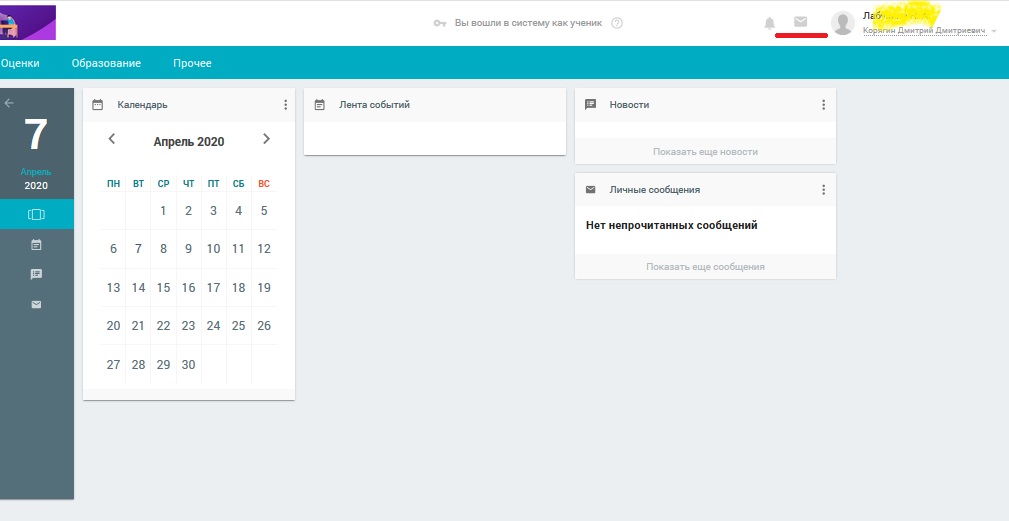 Создайте новый чат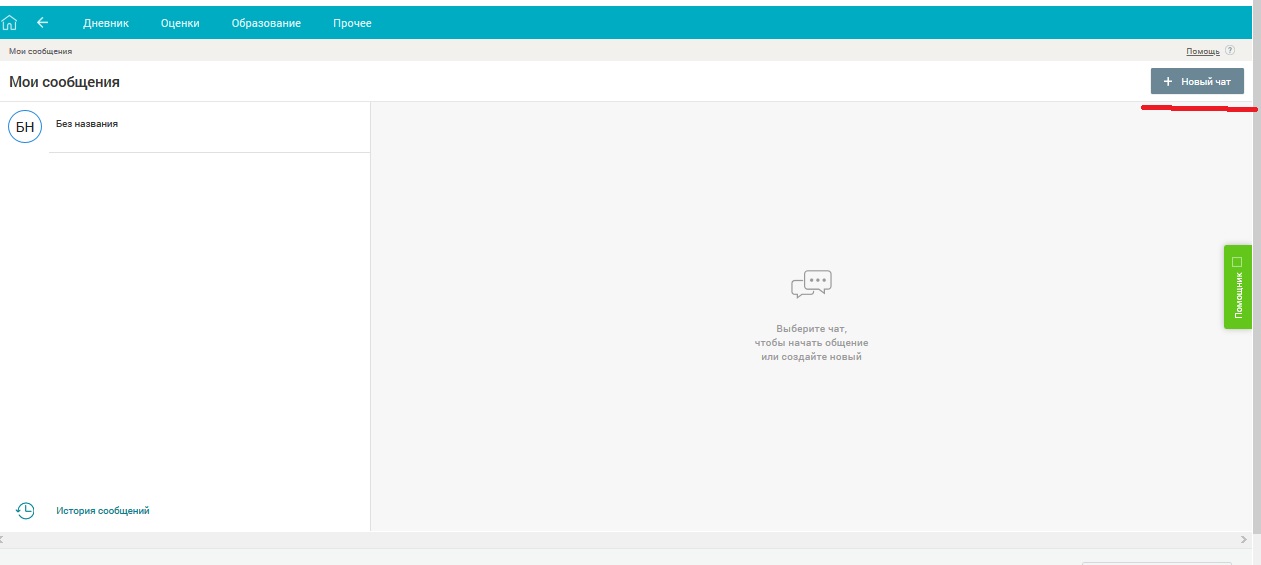 Здесь надо указать, что хотите написать учителю, его предмет и щелкнуть по фамилии преподавателя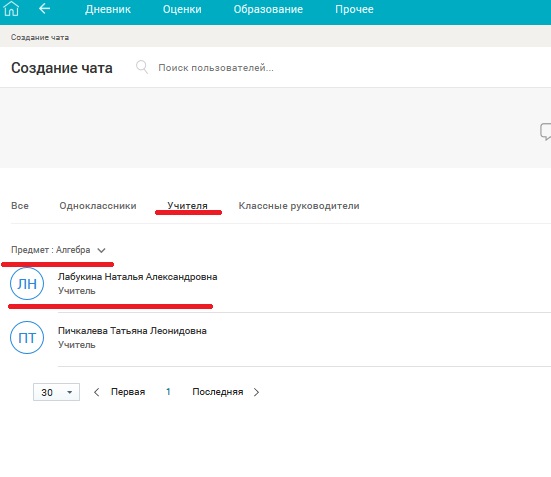 Можно выбрать несколько человек сразу, кому вы хотите одновременно написать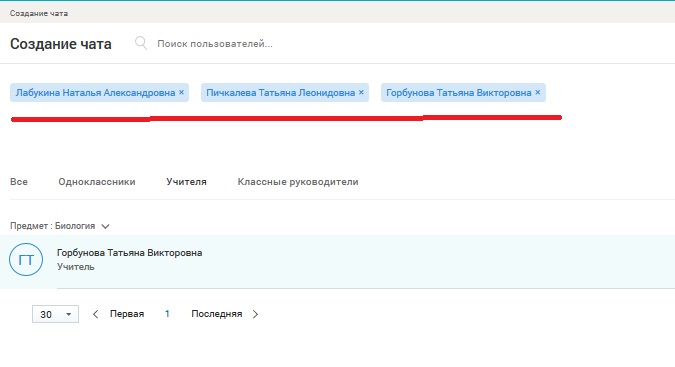 После этого нажмите ПЕРЕЙТИ К ЧАТУ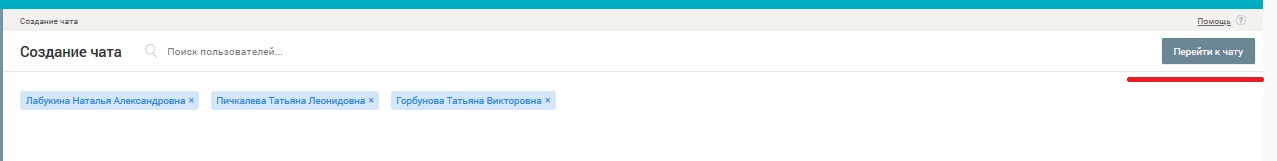 После этого увидите такое окно. Щелкните на название нового чата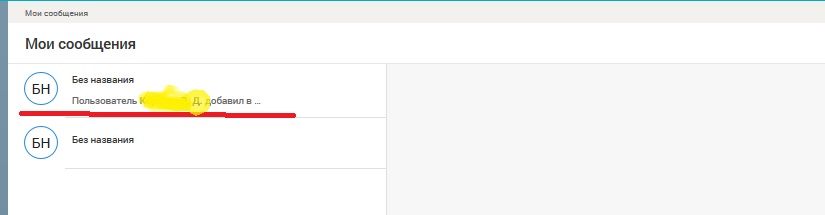 В сообщении можно написать текст или прикрепить файл (или одновременно). Потом обязательно нажать кнопку ОТПРАВИТЬ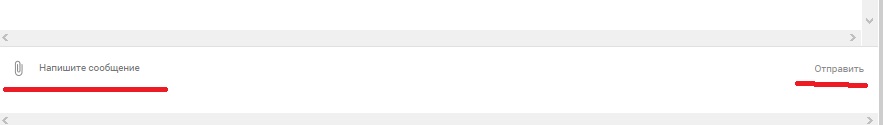 №п/пНаименование мероприятия Время (час/мин)Время (час/мин)Время (час/мин)№п/пНаименование мероприятия началоокончаниепродолжительность Утренний осмотр8.308.50201 урок1 урок9.009.3030Перерыв 9.309.50202 урок 2 урок 9.5010.2030Перерыв 10.2010.40203 урок 3 урок 10.4011.1030Перерыв 11.1011.30204 урок 4 урок 11.3012.0030Перерыв 12.0012.20205 урок5 урок12.2012.5030Перерыв 12.5013.10206 урок6 урок13.1013.4030